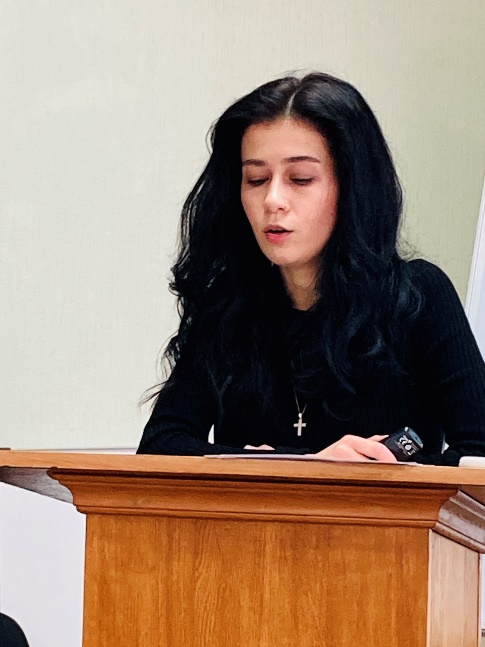 Бужинецька Ксенія Борисівнастарший науковий співробітник доктор філософіїbuzhinetskaya@gmail.comORCID iD:  http://orcid.org/0000-0001-5587-3376Профіль вченого у Google Scholar: https://scholar.google.com.ua/citations?user=7wyJdWEAAAAJ&hl=ukСторінка науковця в Електронній бібліотеці Національної академії педагогічних наук України: https://lib.iitta.gov.ua/id/user/5648Науковий ступінь: доктор філософіїВчене звання: -Коло наукових інтересів: спеціальна психологія, навчальна мотивація дітей з затримкою психічного розвитку, з розладами аутистичного спектру, з легкими порушеннями інтелектуального розвитку, з гіперактивним розладом із дефіцитом уваги, з порушенням мовлення, психологічна допомога родинам дітей з особливими потребами в період війни.Публікації:Методичні рекомендації1. Бужинецька, К. Б. (2021). Особливості мотиваційної компетентності дошкільників із порушеннями когнітивного розвитку: методика. Вилучено з https://lib.iitta.gov.ua/734356/1/2%20%D0%9E%D0%A1%D0%9E%D0%91%D0%9B%D0%98%D0%92%D0%9E%D0%A1%D0%A2%D0%86%20%D0%9C%D0%9E%D0%A2%D0%98%D0%92%D0%90%D0%A6%D0%86%D0%99%D0%9D%D0%9E%D0%8167%20%20(%D0%91%D1%83%D0%B6%D0%B8%D0%BD%D0%B5%D1%86%D1%8C%D0%BA%D0%B0)%20(1).pdf2. Бужинецька, К. Б. (2023). Мотиваційна готовність до шкільного навчання дітей з когнітивними порушеннями в умовах дистанційного навчання. Вилучено з https://lib.iitta.gov.ua/cgi/users/home?screen=EPrint%3A%3AView&eprintid=739232Статті у наукових фахових виданнях України3. Бужинецька, К. (2023). Проблема мотивації навчальної діяльності старших дошкільників із когнітивними порушеннями розвитку. Психологічний часопис, 9(6), 7–15. https://doi.org/10.31108/1.2023.9.6.14. Бужинецька, К. (2023). Психологічні особливості прояву оцінного компоненту мотивації у старших дошкільників із когнітивними порушеннями розвитку. Психологічний часопис, 9(5), 7–15. https://doi.org/10.31108/1.2023.9.5.15. Бужинецька, К. Б. (2017). Проблема мотиваційної готовності дошкільників із затримкою психічного розвитку до шкільного навчання. Освіта осіб з особливими потребами: шляхи розбудови, 1(13), 318-323.6. Бужинецька, К. Б. (2019). Психологічні бар’єри в навчанні дітей із затримкою психічного розвитку. Особлива дитина: навчання і виховання, 3(92), 35-43.7. Бужинецька, К. Б. (2020) Особливості мотиваційної готовності в дітей у психологічній літературі. Особлива дитина: навчання і виховання, 3 (107), 63-73.8. Бужинецька, К. Б. (2018). Мотиваційні детермінанти розвитку дошкільників з когнітивними порушеннями. Освіта осіб з особливими потребами: шляхи розбудови, 1(14), 219-223.Інші публікації9. Бужинецька, К. Б. (2020). Дослідження навчальної мотивації дошкільників з порушеннями когнітивного розвитку. Освіта осіб з особливими потребами: шляхи розбудови, 1(16), 60-76.10. Бужинецька, К. Б. (2021). Основні критерії оцінювання навчальних досягнень учнів з когнітивними порушеннями в умовах компетентнісного підходу. Особлива дитина: навчання і виховання, 3(103), 56-66.11. Бужинецька, К. Б. (2022). До проблеми вивчення гіперактивного розладу із дефіцитом уваги у дітей молодшого шкільного віку. Особлива дитина: навчання і виховання, 2 (106), 49-58. https://doi.org/10.33189/ectu.v106i2.105